Nombre: ______________________________________________Unidad 5, Leccion A, Vocabulario 1El/la compañero/a – classmate, partnerPasar – to pass, to spend timeEl artículo – article, itemElectrónico/a - electronicEntrar – to go in, to enterQue – that, whichCada – each, everyLa semana – week La tableta – tablet El estéreo – stereo, sound systemLos audifonos – headphonesLa consola de juegos – game consoleLos videojuegos – videogames  El reproductor de MP3/CDs/DVDs – MP3/CD/DVD playerEl dinero – money ¡Caramba! – wow!El DVD – DVDBuscar – to look forLa canción – song La película –movie, filmEl amor – loveTener – to haveLa sorpresa – surpriseSi – ifLa lástima - shame 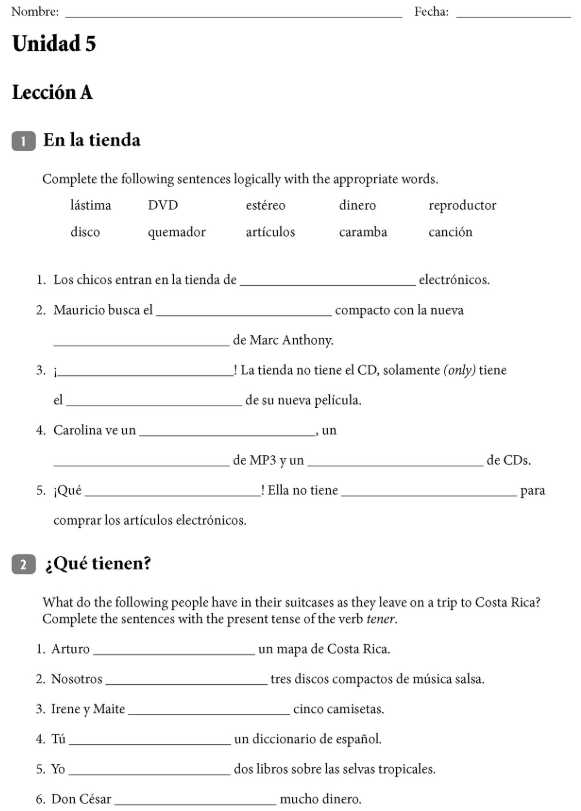 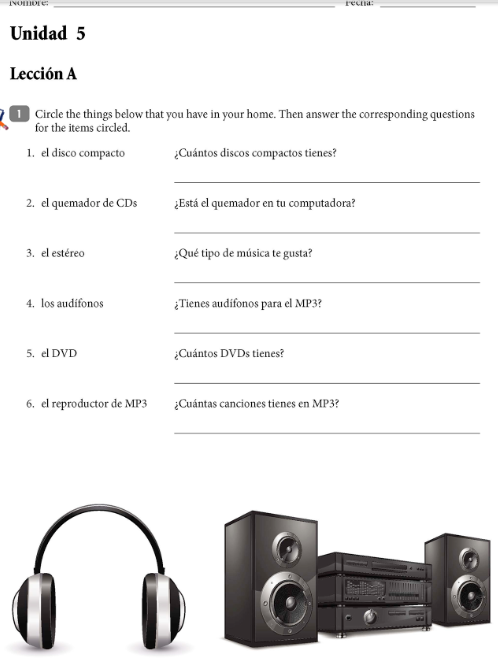 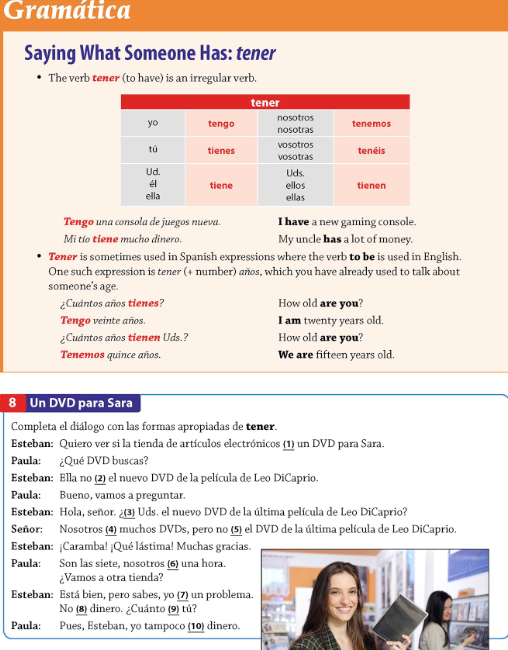 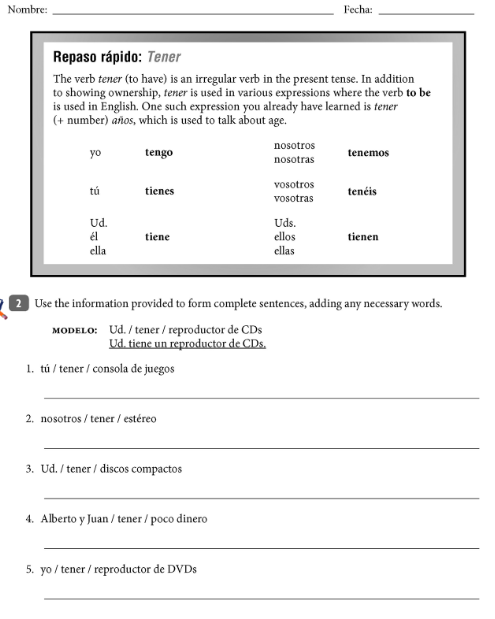 